             International Journal of Filologia Dergisi Telif Hakkı Devir Formu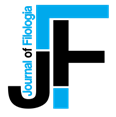 1. Bu telif hakkı devir formu makaleyi kaleme alan yazar veya yazarlar (Bundan sonra yazar olarak anılacaktır) tarafından imzalanıp dergi editörlüğüne yollandıktan sonra yürürlüğe girer. Yazar makalenin, yayıma kabul edilmesi durumunda makalenin tüm yayın haklarının süresiz olarak International Journal of Filologia (Bundan sonra IJOF olarak anılacaktır) dergisine ait olduğunu kabul eder.2. Yazar, sunulan makale üzerindeki mali haklarını, özellikle işleme, çoğaltma, temsil, basım, yayım, dağıtım ve internet yoluyla iletim de dâhil olmak üzere her türlü umuma iletim haklarını süresiz olarak IJOF dergisine devrettiğini kabul ve taahhüt eder.3. Yazar yukarıda başlığı ve yazarı belirtilen makalenin daha önce hiç bir yerde yayımlanmadığı, yayımlanmak üzere başka bir dergiye gönderilmediğini, eğer makalenin tümü ya da bir bölümü yayınlandı ise IJOF dergisinde yayınlanabilmesi için gerekli her türlü iznin alındığını ve orijinal telif hakkı devri formu ile birlikte IJOF dergisi editörlüğüne gönderildiğini beyan ve taahhüt eder. 4 Yazar yukarıda başlığı ve yazarı belirtilen makale içeriği, sunduğu sonuçları ve yorumları konusunda, IJOF dergisi editörlüğünün hiç bir sorumluluk taşımadığını, makalede bulunan metnin, şekillerin ve dokümanların diğer şahıslara ait olan Telif Haklarını ihlal etmediğini kabul eder. Ayrıca yazar telif hakkı ihlali nedeniyle üçüncü şahıslarca istenecek hak talebi veya açılacak davalarda IJOF dergisinin hiçbir sorumluluğunun olmadığını, tüm sorumluluğun yazarda olduğunu kabul eder.5. Yazar makalede hiçbir suç unsuru veya kanuna aykırı ifade bulunmadığını, araştırma yapılırken kanuna aykırı herhangi bir malzeme ve yöntem kullanılmadığını çalışma ile ilgili (varsa) ihtiyaç duyulan tüm izinlerin alındığını taahhüt eder.6. Tüm yazarların sunulan makalenin son halini gördüklerini ve onayladıklarını taahhüt eder.7. Makalenin tümünün veya herhangi bir bölümünün başka bir yayında kullanılması için IJOF dergisi yönetiminden yazılı izin alınması gerekir. İzin verilmesi durumunda IJOF dergisinin yayımcı kuruluş olarak belirtilmesi ve Dergi Adı, Makale Adı, Yazar(lar)ın Adı, Soyadı, Sayı No ve Yıl gibi bilgilerle dergiye atıfta bulunulması gerekmektedir.NOT: Sorumlu yazar, lütfen eksiksiz olarak doldurduğunuz telif hakkı devri formunun çıktısını alarak imzalayıp PDF olarak yükleyiniz. Telif Hakkı Devri Formu tüm yazarlarca imzalanmalıdır. Makale tek yazarlı bile olsa hem sorumlu yazar hem de makalenin yazarları kısmı doldurulmalıdır. Değişik kuruluşlarda görev yapan yazarlar Telif Hakkı Devri Formunda Dergi Adı, Makale Adı ve Yazar Adları bölümleri doldurulmak şartıyla ayrı ayrı imzalayarak sunabilirler. Tüm imzalar ıslak imza olmalıdır.Makalenin Türkçe Adı:Makalenin İngilizce Adı:Sorumlu Yazar Unvanı / Adı SoyadıİMZA                            MAKALENİN YAZARLARI                            MAKALENİN YAZARLARI                            MAKALENİN YAZARLARI                            MAKALENİN YAZARLARIS  Unvanı Adı Soyadı Kurumu TelefonİMZA12